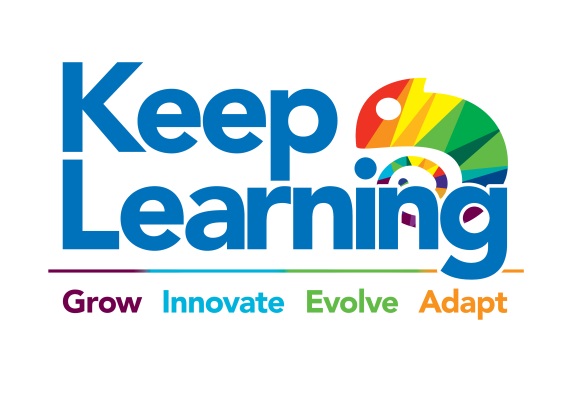 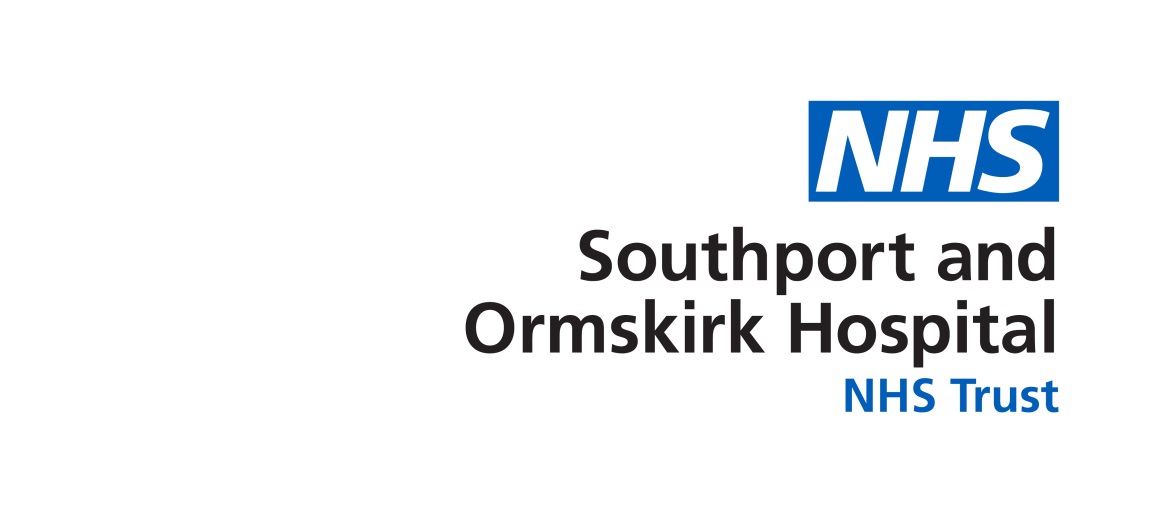 LIBRARY & KNOWLEDGE SERVICEBookletRunning a reminiscence session top tipsBooks Historical HeadlinesA Funny Old World in PicturesSouthport Magical MemoriesLiverpool & Merseyside photographic memoriesSouthport (Britain in Old Photographs)Ormskirk & District (Britain in Old Photographs)The 1950s scrapbookPets in picturesReminiscence Packs Memory Walks (Southport & Formby area)1950s Household 1960s Childhood Beatlemania! The Garden Steam Trains Wartime Memories Board Games Motoring board game Aeroplane Race board game 